REQUERIMENTO N.º: 		Assunto: INFORMAÇÕES AO SENHOR PREFEITO SOBRE A POSSIBILIDADE DE REVOGAR O INCISO I E PRINCIPALMENTE O INCISO III DO § 1º DO ART. 1º DA LEI MUNICIPAL Nº 12.412/2021 A FIM DE NÃO AFETAR OS SERVIÇOS PRESTADOS PELA GUARDA CIVIL DE SOROCABA -INVASÃO DE COMPETÊNCIA.CONSIDERANDO que, este vereador, solicita do Sr. Prefeito sobre a possibilidade de REVOGAR O INCISO I E PRINCIPALMENTE O INCISO III DO §1º DO ART. 1º DA LEI MUNICIPAL Nº 12.412/2021 (DELEGADA) A FIM DE NÃO AFETAR OS SERVIÇOS PRESTADOS PELA GUARDA CIVIL DE SOROCABA – INVASÃO DE COMPETÊNCIA;    		CONSIDERANDO que, segue no ANEXO as Competências da GUARDA CIVIL em conformidade com a Lei Federal nº 13.022, de agosto de 2014 – Dispõe sobre o Estatuto Geral das Guardas Municipais; 		CONSIDERADNO a Lei Municipal nº 6135/2000 que modifica o Inciso III do Art. 9º da Lei Municipal nº 4.519/94 – Regulamento Disciplinar da Guarda Municipal de Sorocaba, no que se segue: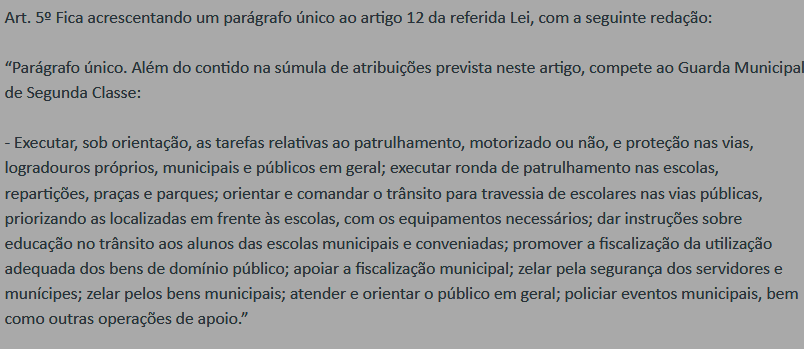  		REQUEIRO à Mesa, ouvido o Plenário, seja oficiado ao Exmo. Sr. Prefeito Municipal, solicitando nos INFORMAR, o que se segue:INFORME, da possibilidade de REVOGAR O INCISO I E PRINCIPALMENTE O INCISO III DO §1º DO ART. DA LEI MUNICIPAL Nº 12.412/2021 A FIM DE NÃO AFETAR OS SERVIÇOS PRESTADOS PELA GUARDA CIVIL DE SOROCABA – INVASÃO DE COMPETÊNCIA  - Se negativo, justifiqueS/S., 13 de dezembro de 2021 FÁBIO SIMOAVereadorANEXO ÚNICOLei Federal nº 13.022/2014 - Estatuto Geral das Guarda MunicipaisLINK: http://www.planalto.gov.br/ccivil_03/_ato2011-2014/2014/lei/l13022.htm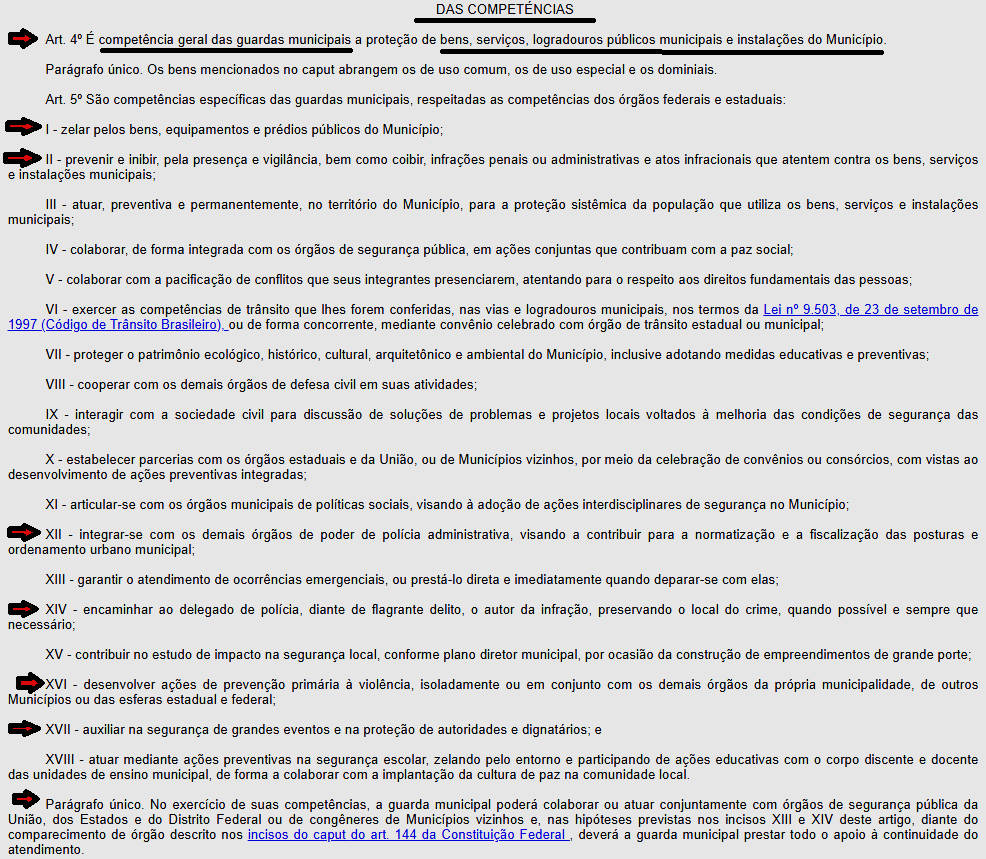 